Приложение № 1 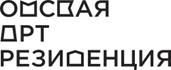 к распоряжениюот                 №     ПОЛОЖЕНИЕО проведении IV Арт-проекта «Omsk Fashion Weekend»1.	Общие положения: 1.1. Настоящее Положение подтверждает проведение Арт-проекта «Omsk Fashion Weekend», в рамках которого пройдут:– II Международный конкурс моды, дизайна и материальной культуры «Omsk Fashion Weekend»;– Отчетный показ Омской школы дизайна костюма;– Профи-показ локальных и всероссийских брендов родом из Сибири;2. Цели и задачи проекта:– выявление лучших идей и профессиональных разработок студентов в области дизайна костюма;– пропаганда и активизация творческого потенциала;– воспитание художественного вкуса в области искусства и дизайна;– продвижение студенческой молодежи в профессиональную среду индустрии моды.3. Организаторы проекта:3.1. Организаторами Арт-проекта «Omsk Fashion Weekend» являются Центр материальной культуры и дизайна ФГАОУ ВО «ОмГТУ» - стратегический проект «Омская Арт-резиденция», кафедра «Дизайн костюма» ФГАОУ ВО «ОмГТУ». 3.2. Для организации подготовки мероприятий Арт-проекта «Omsk Fashion Weekend» утверждается организационный комитет и рабочая группа.Организационный комитет обеспечивает высокий уровень материально-технического оснащения, проведение мероприятий на базе ОмГТУ.В компетенции рабочей группы входит организация мероприятий; реклама и освещение в средствах массовой информации; решение вопросов оповещения и др.Список мероприятий может пополняться. Обновление актуальной информации о мероприятиях появится на сайте https://omskartresidence.ru и в группе проекта https://vk.com/omsk.art.residence.4. Сроки и порядок проведения мероприятий Арт-проекта «Omsk Fashion Weekend»:4.1. Сроки проведения мероприятий*:– 6 июля – отчетный показ Омской школы дизайна костюма;– 6 июля – профи-показ локальных и всероссийских брендов родом из Сибири; – 6 июля – гранд-дефиле Конкурса «Omsk Fashion Weekend»;– 7 июля – образовательная программа от экспертов моды, дизайна, искусств, фэшн-бизнеса и смежных направлений.*возможны изменения в дате проведения на срок позднее (в течение июля). 4.2. Порядок проведения Конкурса «Omsk Fashion Weekend»: – Отборочный этап «Эскизный» проводится до 28 июня 2024 года (включительно). Участник предоставляет пакет документов: заявка, эскизы коллекции на листах размером А4 и краткое описание коллекции в формате заявки (Приложение № 1) по электронной почте omskartr@gmail.com, указав в теме письма «ЗАЯВКА_OFW_Фамилия». Для участия в Конкурсе принимаются коллекции дизайнеров в количестве от 3 до 5 моделей.– Финальный этап «Дефиле» 6 июля* 2024 года (победители отборочного этапа). Этап проводится очно на площадке проведения в городе Омске в формате модного дефиле. *возможны изменения в дате проведения на срок позднее (в течение июля). 4.3. Для проведения Конкурса «Omsk Fashion Weekend» оргкомитет формирует профессиональный и компетентный состав жюри. Жюри состоит из числа известных дизайнеров, членов творческих союзов, профессиональных объединений, преподавателей и представителей fashion-индустрии. Решения жюри протоколируются и подписываются председателем жюри.4.4. Информация об Арт-проекте «Omsk Fashion Weekend» публикуется в группах социальных сетей Омской Арт-резиденции  https://vk.com/omsk.art.residence, на сайте omskartresidence.ru.5. Организация дефиле на Арт-проекте «Omsk Fashion Weekend»:5.1 В дефиле участвуют манекенщики модельных агентств города (девушки: рост 174-182, размер 42-44; юноши: рост 185-190, размер 48-50), прошедшие кастинг. Свободные манекенщики к показу не допускаются.5.2 Постановка дефиле осуществляется режиссером конкурса, назначенного организационным комитетом.5.3 Сценарий и постановка финального шоу разрабатывается и осуществляется режиссером, назначенным организационным комитетом Арт-проекта.6. Критерии оценивания и награждение участников Конкурса «Omsk Fashion Weekend»6.1 Количество моделей в представляемых коллекциях строго ограничено и составляет от 3 до 5 ансамблей или комплектов.6.2 Основные критерии оценки коллекций:– креативность авторской идеи;– художественная выразительность и актуальность модного образа;– грамотное сочетание ремесла и новаторства в прочтении модного костюма;– самобытное использование традиций в современном контексте моды;– визуально яркий и осознанно выверенный ассортимент для потребителя;– профессиональное качество исполнения.6.3 Оценка коллекции производится по 10-балльной шкале.6.4 Каждая модель оценивается по общей сумме баллов членов жюри.6.5 При равенстве баллов голос председателя жюри считается решающим.6.6 Призовой фонд Конкурса включает:- приглашение на участие в Финале Международного конкурса дизайнеров «Русский силуэт» в Москве; - Специальный приз от Школы бизнес-образования Fashion Factory;            - Официальный мерч от организаторов проекта - Омской Арт-резиденции ОмГТУ;            - Дипломы победителей и финалистов, все участники получают сертификат;            - Призы от партнеров и экспертов Конкурса;Дополнительно призовой фонд может включать поощрительные призы. 7. Финансирование Арт-проекта «Omsk Fashion Weekend»7.1 Финансирование Арт-проекта осуществляется за счет источников, предусмотренных действующим законодательством Российской Федерации.Приложение № 1Заявка участника Международного конкурс моды, дизайна и материальной культуры «Omsk Fashion Weekend» Коллекция участника состоит от 3 до 5 моделей. Организаторы оплачивают работу профессиональных манекенщиков.Ф.И.О.Дата рожденияМесто жительстваКонтактный телефон E-mailСсылка на социальные сетиНазвание коллекции Краткое описание коллекцииКол-во женских и (или) мужских моделей;Важные параметры (если есть): цвет волос, размер обуви, рост, типаж и т.п.)Учебное заведениеНаставник/куратор участника (если есть)Если необходимо официальное письмо-приглашение для участия в Omsk Fashion Weekend в Омске. (оставить пустым, если письмо-приглашение не требуется)Полное наименование вуза;ФИО ректора;ФИО участника;Полное наименование факультета и кафедры; Эскиз/фото 1Эскиз/фото 2Эскиз/фото 3Эскиз/фото 4Эскиз/фото 5